Консультация «Как научить ребенка завязывать шнурки?»Казалось бы - причем здесь дефектолог?Но не зря существует поговорка, что ум живет на кончиках пальцев. Поэтому - удобные липучки на ботиночках умные родители постепенно, с пяти лет заменяют на шнурочки и терпеливо учат ребенка этой непростой работе - завязать шнурки.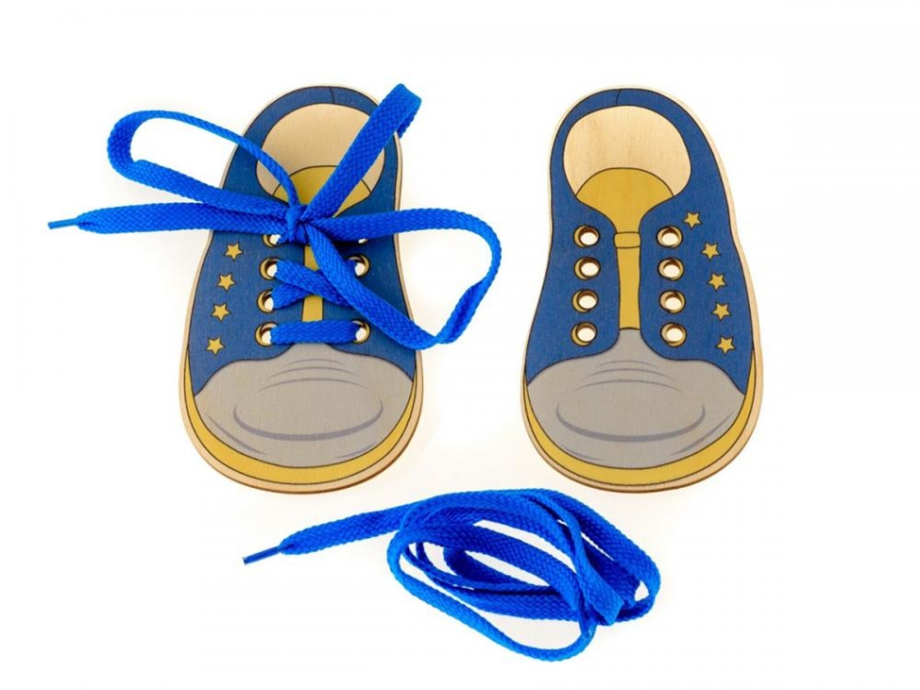 Вот несколько советов как сделать этот процесс максимально комфортным для Вас и для малыша.1. Нарисуйте туфельку на листе, сделайте дырочки и начинайте шнуровать этот макет вместе с ребенком. Важно! Не садитесь напротив - малышу трудно отзеркаливать производимые действия - лучше сесть за спиной ребенка и руководить его ручками, помогая ему.2. Существует несколько способов завязывания шнурков - покажите ребенку все, какие знаете, подберите вместе наиболее удобный для него - Вам будет это видно по его реакции.3. Не хвалить за неудачи и хвалить за даже мизерные успехи - "смотри, сегодня ты сделал прекрасную первую петельку, как раз какую надо!, смотри - сегодня ты держишь петельки крепко и в правильном месте"4. Устраивайте соревнования по завязыванию шнурков, поддайтесь ребенку на первых порах, тогда соревнования ему понравятся и это поможет довести процесс до автоматизма.5. Найдите в специальной литературе по развитию, или в интернете, а еще лучше, сочините сами веселый стишок, содержащий строчку на каждое действие. Вот какой "стишок - помогатор" сочинили мы:Раз - правой ручки пальчики делают петлю,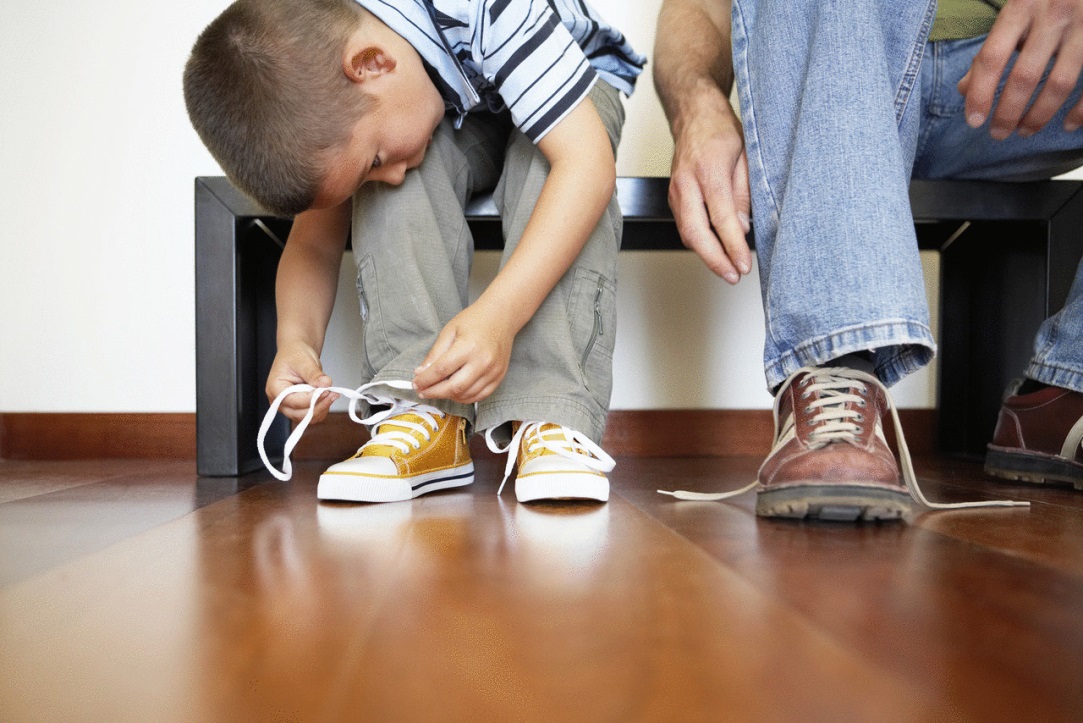 большим и указательным я ее сожму,Два - левой ручки пальчики делают петлю,большим и указательным опять ее держу,Три- на средний правый пальчик правую кладу петлю,большим пальцем прижимаю, никуда не отпускаю!на четыре там же сверху левую кладу петлю,большим пальцем прижимаю, никуда не отпускаю!Пять - средний пальчик убегает, в дырку петелька ныряет.Шесть - достаем ее с изнанки, тянем "ушки" - вышел бантик.Поэзия здесь, конечно, хромает, но проговаривание одних и тех же слов, помогает уложить последовательность действий в голове и придает элемент игры самому процессу